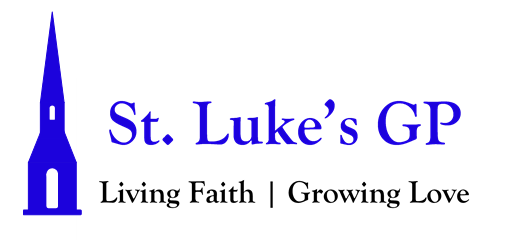 St. Luke’s Gondola Point Easter Morning Prayer Service - April 12, 2020Hymn (Music): Jesus Christ is Risen Today (http://www.stlukesgp.ca/st-lukes-blog)PENITENTIAL RITE The sacrifice of God is a broken spirit: a broken and contrite heart, O God, you will not despise. Psalm 51.18Dear friends in Christ, as we prepare to worship almighty God, let us with penitent and obedient hearts confess our sins, that we may obtain forgiveness by his infinite goodness and mercy.Silence is kept. Most merciful God, we confess that we have sinned against you in thought, word, and deed, by what we have done and by what we have left undone. We have not loved you with our whole heart; we have not loved our neighbours as ourselves. We are truly sorry and we humbly repent. For the sake of your Son Jesus Christ, have mercy on us and forgive us, that we may delight in your will, and walk in your ways, to the glory of your name. Amen. Almighty God have mercy upon us, pardon and deliver us from all our sins, confirm and strengthen us in all goodness, and keep us in eternal life; through Jesus Christ our Lord. Amen.MORNING PRAYERAlleluia! Christ is risen. The Lord is risen indeed. Alleluia! Praise the God and Father of our Lord Jesus Christ. He gave us new life and hope by raising Jesus from the dead. Rejoice, then, even in your distress. We shall be counted worthy when Christ appears. God has claimed us as his own. He called us from our darkness into the light of his day. Alleluia! Christ is risen. The Lord is risen indeed. Alleluia!Christ Our Passover 1 Corinthians 5.7–8; Romans 6.9–11; 1 Corinthians 15.20–22Alleluia! Christ our Passover has been sacrificed for us; * therefore let us keep the feast, Not with the old leaven, the leaven of malice and evil, * but with the unleavened bread of sincerity and truth. Alleluia! Christ being raised from the dead will never die again; * death no longer has dominion over him. The death that he died, he died to sin, once for all; * but the life he lives, he lives to God. So also consider yourselves dead to sin, * and alive to God in Jesus Christ our Lord. Alleluia! Christ has been raised from the dead, * the first fruits of those who have fallen asleep. For since by a man came death, * by a man has come also the resurrection of the dead. For as in Adam all die, * so also in Christ shall all be made alive. Alleluia!Glory to the Father, and to the Son, and to the Holy Spirit: as it was in the beginning, is now and will be for ever. Amen.PROCLAMATION OF THE WORDA reading from the book of Acts Chapter 10:34-43.34 Then Peter began to speak to them: “I truly understand that God shows no partiality, 35 but in every nation anyone who fears him and does what is right is acceptable to him. 36 You know the message he sent to the people of Israel, preaching peace by Jesus Christ—he is Lord of all. 37 That message spread throughout Judea, beginning in Galilee after the baptism that John announced: 38 how God anointed Jesus of Nazareth with the Holy Spirit and with power; how he went about doing good and healing all who were oppressed by the devil, for God was with him. 39 We are witnesses to all that he did both in Judea and in Jerusalem. They put him to death by hanging him on a tree; 40 but God raised him on the third day and allowed him to appear, 41 not to all the people but to us who were chosen by God as witnesses, and who ate and drank with him after he rose from the dead. 42 He commanded us to preach to the people and to testify that he is the one ordained by God as judge of the living and the dead. 43 All the prophets testify about him that everyone who believes in him receives forgiveness of sins through his name.” The Word of the Lord: Thanks be to God.Psalm 118:1–2, 14–241 Give thanks to the Lord, for he is good; * his mercy endures for ever.  2 Let Israel now proclaim, * “His mercy endures for ever.”14 The Lord is my strength and my song, * and he has become my salvation. 15 There is a sound of exultation and victory * in the tents of the righteous: 16 “The right hand of the Lord has triumphed! * the right hand of the Lord is exalted! the right hand of the Lord has triumphed!” 17 I shall not die, but live, * and declare the works of the Lord. 18 The Lord has punished me sorely, * but he did not hand me over to death.19 Open for me the gates of righteousness; * I will enter them; I will offer thanks to the Lord. 20 “This is the gate of the Lord; * he who is righteous may enter.” 21 I will give thanks to you, for you answered me * and have become my salvation. 22 The same stone which the builders rejected * has become the chief cornerstone. 23 This is the Lord’s doing, * and it is marvellous in our eyes. 24 On this day the Lord has acted; * we will rejoice and be glad in it.Glory to the Father, and to the Son, and to the Holy Spirit: as it was in the beginning, is now and will be for ever. Amen.A Reading from St. Paul’s Letter to the Colossians, Chapter 3:1-4. 3 So if you have been raised with Christ, seek the things that are above, where Christ is, seated at the right hand of God. 2 Set your minds on things that are above, not on things that are on earth, 3 for you have died, and your life is hidden with Christ in God. 4 When Christ who is your life is revealed, then you also will be revealed with him in glory. The word of the Lord: Thanks be to God.Hymn (Voice): In Christ Alone (http://www.stlukesgp.ca/st-lukes-blog)The Lord be with you: And also with you.The Holy Gospel of our Lord Jesus Christ, According to John (20:1-18)Glory to You, Lord Jesus Christ.20 Early on the first day of the week, while it was still dark, Mary Magdalene came to the tomb and saw that the stone had been removed from the tomb. 2 So she ran and went to Simon Peter and the other disciple, the one whom Jesus loved, and said to them, “They have taken the Lord out of the tomb, and we do not know where they have laid him.” 3 Then Peter and the other disciple set out and went toward the tomb. 4 The two were running together, but the other disciple outran Peter and reached the tomb first. 5 He bent down to look in and saw the linen wrappings lying there, but he did not go in. 6 Then Simon Peter came, following him, and went into the tomb. He saw the linen wrappings lying there, 7 and the cloth that had been on Jesus’ head, not lying with the linen wrappings but rolled up in a place by itself. 8 Then the other disciple, who reached the tomb first, also went in, and he saw and believed; 9 for as yet they did not understand the scripture, that he must rise from the dead. 10 Then the disciples returned to their homes. 11 But Mary stood weeping outside the tomb. As she wept, she bent over to look into the tomb; 12 and she saw two angels in white, sitting where the body of Jesus had been lying, one at the head and the other at the feet. 13 They said to her, “Woman, why are you weeping?” She said to them, “They have taken away my Lord, and I do not know where they have laid him.” 14 When she had said this, she turned around and saw Jesus standing there, but she did not know that it was Jesus. 15 Jesus said to her, “Woman, why are you weeping? Whom are you looking for?” Supposing him to be the gardener, she said to him, “Sir, if you have carried him away, tell me where you have laid him, and I will take him away.” 16 Jesus said to her, “Mary!” She turned and said to him in Hebrew, “Rabbouni!” (which means Teacher). 17 Jesus said to her, “Do not hold on to me, because I have not yet ascended to the Father. But go to my brothers and say to them, ‘I am ascending to my Father and your Father, to my God and your God.’ ” 18 Mary Magdalene went and announced to the disciples, “I have seen the Lord”; and she told them that he had said these things to her. The Gospel of Christ: Praise be to You, O Christ.At one, poem by Rev. Rob (See St. Luke’s Blog: http://www.stlukesgp.ca/st-lukes-blog)The Apostles’ Creed I believe in God, the Father almighty, creator of heaven and earth. I believe in Jesus Christ, his only Son, our Lord. He was conceived by the power of the Holy Spirit and born of the Virgin Mary. He suffered under Pontius Pilate, was crucified, died, and was buried. He descended to the dead. On the third day he rose again. He ascended into heaven, and is seated at the right hand of the Father. He will come again to judge the living and the dead. I believe in the Holy Spirit, the holy catholic Church, the communion of saints, the forgiveness of sins, the resurrection of the body, and the life everlasting. Amen.IntercessionsIn joy and hope let us pray to the source of all life, saying, “Hear us, Lord of glory!” That our risen Saviour may fill us with the joy of his holy and life-giving resurrection, let us pray to the Lord. Hear us, Lord of glory! That isolated and persecuted churches may find fresh strength in the Easter gospel, let us pray to the Lord. Hear us, Lord of glory! That he may grant us humility to be subject to one another in Christian love, let us pray to the Lord. Hear us, Lord of glory! That he may provide for those who lack food, work, or shelter, let us pray to the Lord. Hear us, Lord of glory! That by his power wars and famine may cease through all the earth, let us pray to the Lord. Hear us, Lord of glory! That he may reveal the light of his presence to the sick, the weak, and the dying, that they may be comforted and strengthened, let us pray to the Lord. Hear us, Lord of glory! That he may send the fire of the Holy Spirit upon his people, that we may bear faithful witness to his resurrection, let us pray to the Lord. Hear us, Lord of glory!We pray for our Bishop & diocesan leaders… our clergy and people… our loved ones and neighbours… and especially those who have requested our prayers.(Offer our own prayers and petitions, either silently or aloud)Remember, Lord, your people bowed before you, and those who are absent through age, sickness, or any other cause. Care for the infants, guide the young, support the aged, inspire the faint-hearted, and bring the wandering to your fold. Journey with the travellers, encourage the oppressed, defend the widows, deliver the captives, heal the sick. Strengthen all who are in tribulation, necessity, or distress. Remember for good those who love us, and those who hate us, and those who have asked us, unworthy as we are, to pray for them. Remember especially, Lord, those whom we have forgotten. For you are the helper of the helpless, the saviour of the lost, the refuge of the wanderer, the healer of the sick. You know the need of all and have heard each prayer: save us in your merciful lovingkindness and eternal love; through Jesus Christ our Lord.Almighty God, Father of all mercies, we your unworthy servants give you humble thanks for all your goodness and loving-kindness to us and all whom you have made. We bless you for our creation, preservation, and all the blessings of this life; but above all for your immeasurable love in the redemption of the world by our Lord Jesus Christ; for the means of grace, and for the hope of glory. And, we pray, give us such an awareness of your mercies, that with truly thankful hearts we may show forth your praise, not only with our lips, but in our lives, by giving up ourselves to your service, and by walking before you in holiness and righteousness all our days; through Jesus Christ our Lord, to whom with you and the Holy Spirit, be honour and glory throughout all ages. Amen.CollectLord of life and power, through the mighty resurrection of your Son, you have overcome the old order of sin and death and have made all things new in him. May we, being dead to sin and alive to you in Jesus Christ, reign with him in glory, who with you and the Holy Spirit is alive, one God, now and for ever. Amen.The Lord’s PrayerAnd now, as our Saviour Christ has taught us, we are bold to say, Our Father, who art in heaven, hallowed be thy name, thy kingdom come, thy will be done, on earth as it is in heaven. Give us this day our daily bread. And forgive us our trespasses, as we forgive those who trespass against us. And lead us not into temptation, but deliver us from evil. For thine is the kingdom, the power, and the glory, for ever and ever. Amen.Let us bless the Lord. Thanks be to God.Hymn (Video): The Strife Is O’er (http://www.stlukesgp.ca/st-lukes-blog)Dismissal The Lord bless us and keep us. The Lord make his face shine on us and be gracious to us. The Lord look upon us with favour and grant us peace. Amen.